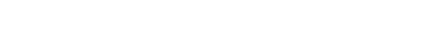 Early morning concreteworksBanyo pedestrian footbridgeThursday 29 and Friday 30 June 2017Queensland Rail is constructing a new pedestrian bridge at the northern end of Banyo station.In order to construct the footings for the footbridge, concrete works will be undertaken at the work sites on platforms 1 and 2.This work will be carried out from 5am on Thursday 29 and Friday 30 June 2017 (weather and construction conditions permitting).Overview of workQueensland Rail appreciates your patience while these works are undertaken.For further information regarding this work, please contact Queensland Rail on 13 16 17 (7.15am to 5pm, Monday to Friday) or email communityengagement@qr.com.auLocationDates and hours of workType of workNorthern end of Banyo station (platform 1)From 5am on Thursday 29 JuneConcrete pouringThis will involve:a concrete truck parked in the Banyo library carpark (Thursday 29 June)a concrete truck parked in Purchase Street (Friday 30 June)a pump and piping to feed the concrete to the work sitetrucks with reversing beeperswork crew.Northern end of Banyo station (platform 2), and Purchase StreetFrom 5am on Friday 30 JuneConcrete pouringThis will involve:a concrete truck parked in the Banyo library carpark (Thursday 29 June)a concrete truck parked in Purchase Street (Friday 30 June)a pump and piping to feed the concrete to the work sitetrucks with reversing beeperswork crew.